校内学生业务代理服务器设置手册为方便在校学生在校外访问校内服务服务，特别在维护期间内从公网访问必要的校内系统，如登录图书馆系统进行文献检索，登录学院论文系统进行论文相关操作，特此开通了业务代理服务器。学生版SSLVPN：stuvpn.fudan.edu.cn，本校学生可以使用统一身份认证(UIS)访问学生版SSLVPN，登陆成功后即可访问校园网资源。第一步：访问http:// stuvpn.fudan.edu.cn如果没有安装EasyConnect软件，会跳转到软件下载页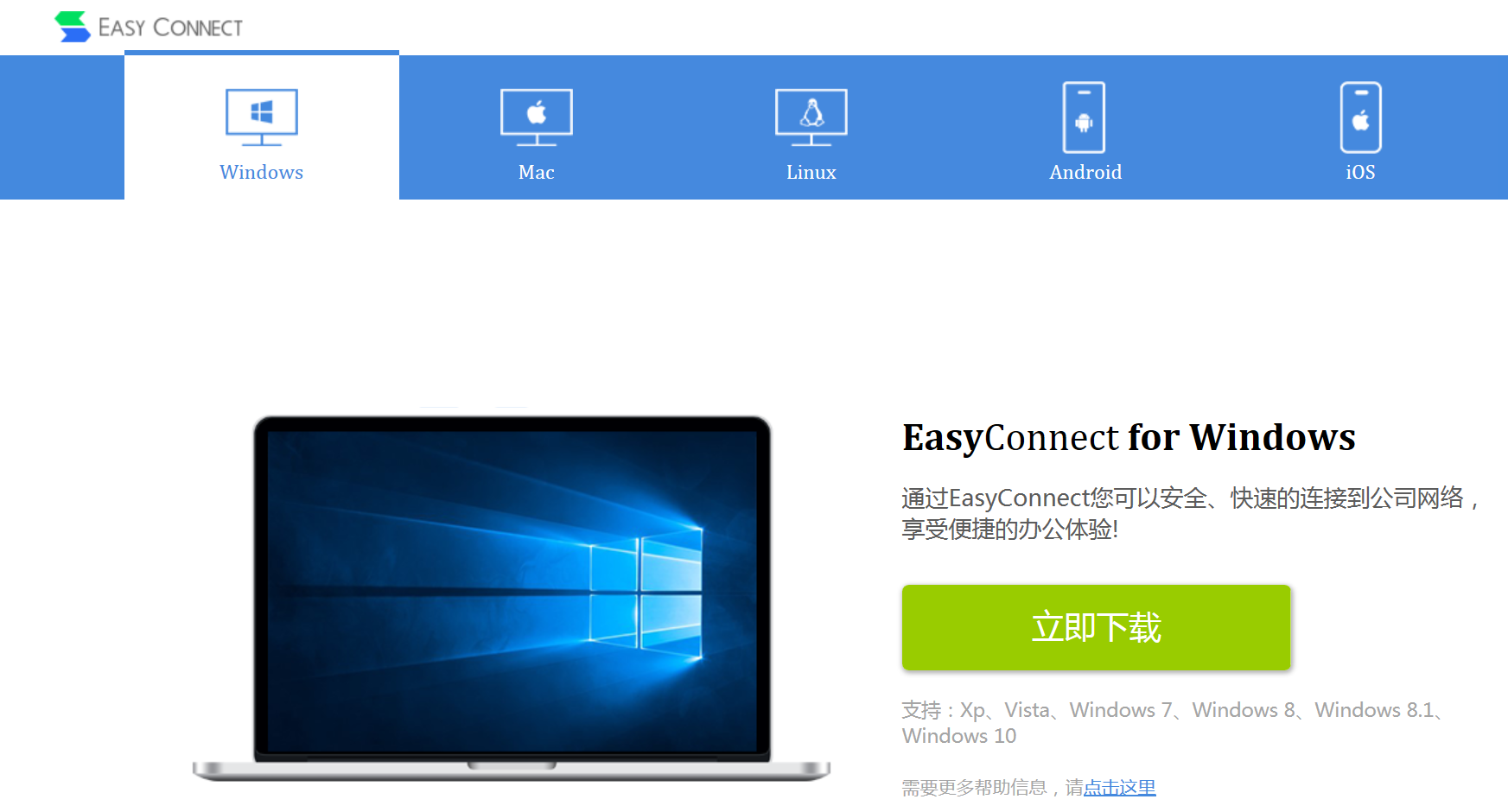 第二步：下载并安装EasyConnect软件。Windows系统的话，将下载EasyConnectInstaller.exe，下载后运行安装。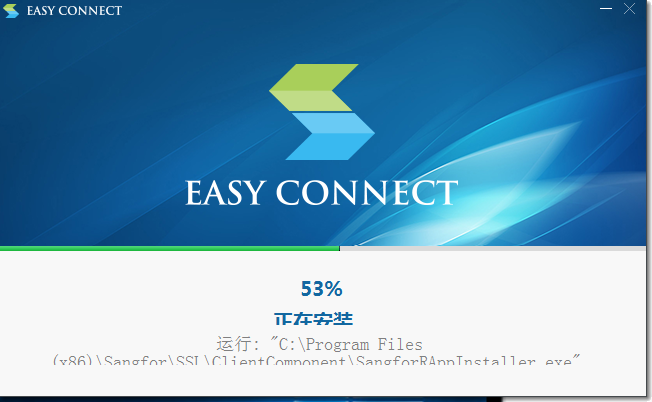 第三步：使用SSLVPN登录1、网页版登录EasyConnect软件安装完后，网页自动进入网页版登录，输入UIS密码，即可登录，同时会对本机的组件进行注册。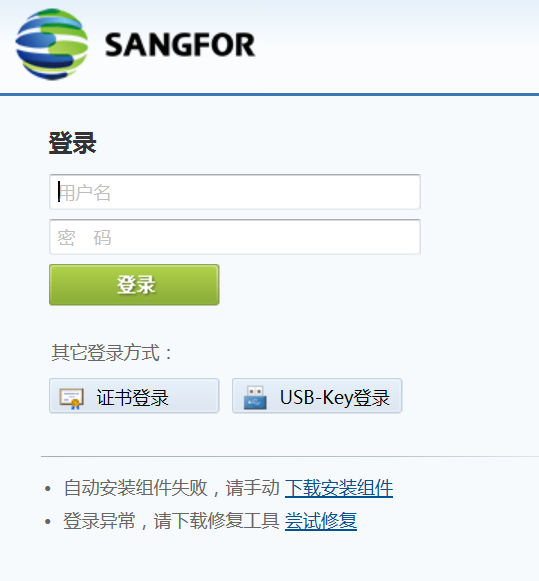 2、客户端版登录可以使用安装后的EasyConnect软件客户端登录，服务器地址为stuvpn.fudan.edu.cn，用户名为UIS登录名和密码。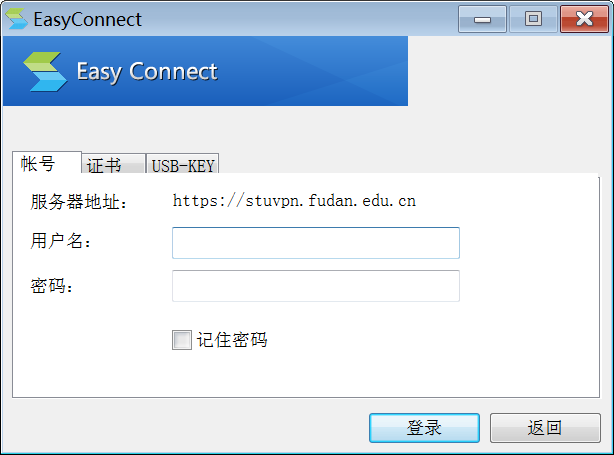 友情提示：当访问校内资源受控制，也需要通过VPN登录才能访问。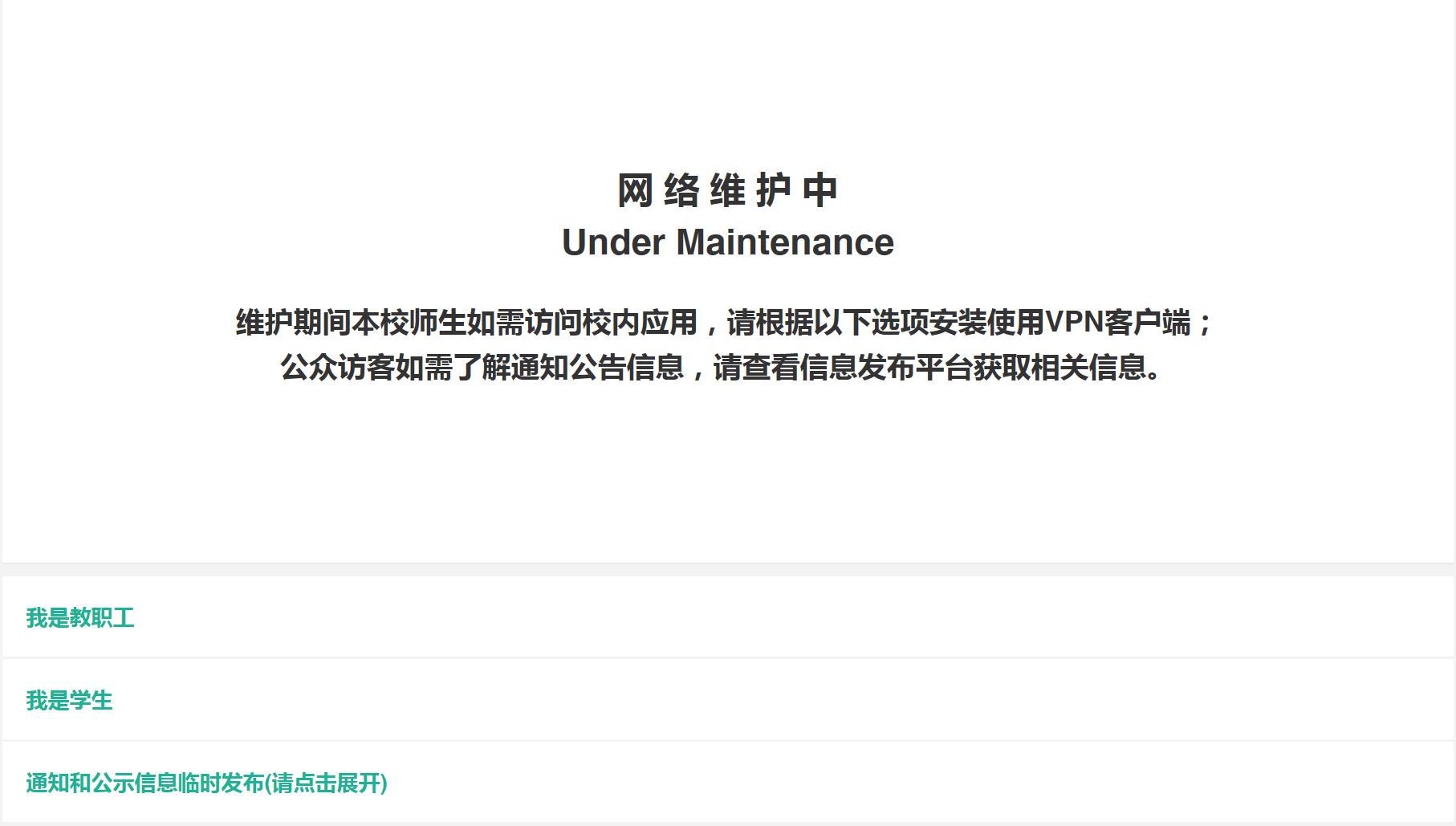 